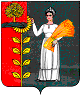 Распоряжениеадминистрации сельского поселения   Дубовсокй сельсоветДобринского муниципального   районаЛипецкой  области Российской Федерации18.06. 2013 г.                             С.Дубовое                                № 27-р«О внесении изменений в сводную бюджетную роспись сельского поселения Дубовской сельсовет Добринского муниципального района Липецкой области Российской Федерации на 2013г. и на плановый период 2014 - 2015 годов»В соответствии со ст. 217, 232 Бюджетного кодекса РФ внести и утвердить изменения в сводную бюджетную роспись  расходов бюджета Дубовской сельсовет Добринского муниципального района Липецкой области Российской Федерации на 2013г. и на плановый период 2014 - 2015 годов, добавив код бюджетной классификации согласно приложения №1 (прилагается)Глава администрации сельского поселения Дубовской сельсовет						В.М.СоломоновПриложение 1к распоряжению администрации сельского поселения Дубовской сельсовет№27-р от 18.06.2013г.		                     Ведомственная    структура               расходов бюджета сельского поселения на 2013 год				                                                                                                                            руб.НаименованиеГлавныйраспорядительРазделПодразделЦелевая статьяВид расходовСУММАДругие общехозяйственные расходы907011347894Реализация государственных функций, связанных с общегосударственным управлением9070113092 00 00         47894Иные бюджетные ассигнования9070113092 03 00 800          47894Исполнение судебных исков9070113092 03 00 830          47894